	STRICTLY CONFIDENTIAL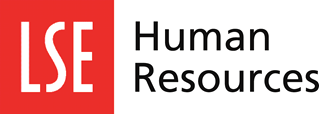 Academic Staff Reward CommitteeNomination formThis nomination form can be used for all staff (including staff on the education and policy tracks) except those professors in your department who have taken part in the APR process. Please ensure that you have read the Academic Staff Reward Committee guidelines available online here before completing the form. The completed form should be sent to Reward Team at HR.Reward@lse.ac.uk by no later than 24 May 2024.1.  General Information of award recipient(s)1.  General Information of award recipient(s)1.  General Information of award recipient(s)1.  General Information of award recipient(s)Name(s) of staff:Department/Centre/Institute:Position(s):2.  Detail of requested contribution award2.  Detail of requested contribution award2.  Detail of requested contribution award2.  Detail of requested contribution awardNon-recurrent award: please specify the amount (gross) applied for (e.g. £500):Non-recurrent award: please specify the amount (gross) applied for (e.g. £500):Non-recurrent award: please specify the amount (gross) applied for (e.g. £500):£Recurrent award: please specify how many increments:  Recurrent award: please specify how many increments:  Recurrent award: please specify how many increments:  Dependent on role, please indicate which area you are nominating your staff member/s for:Dependent on role, please indicate which area you are nominating your staff member/s for:Dependent on role, please indicate which area you are nominating your staff member/s for:  Education  Research/Impact/Policy   Citizenship Excellence in Education: Is this contribution award (wholly or partly) for excellent teaching or for enhancing student experience above and beyond their normal role? Please refer to point 4.3 of the ASRC guidance. If this is selected, the member(s) of staff will also receive an Excellence in Education certificate from the Eden Centre. Excellence in Education: Is this contribution award (wholly or partly) for excellent teaching or for enhancing student experience above and beyond their normal role? Please refer to point 4.3 of the ASRC guidance. If this is selected, the member(s) of staff will also receive an Excellence in Education certificate from the Eden Centre. Excellence in Education: Is this contribution award (wholly or partly) for excellent teaching or for enhancing student experience above and beyond their normal role? Please refer to point 4.3 of the ASRC guidance. If this is selected, the member(s) of staff will also receive an Excellence in Education certificate from the Eden Centre.  Yes NoFor staff funded by research grants only: Has a fund check been conducted should the above award be approved:For staff funded by research grants only: Has a fund check been conducted should the above award be approved:For staff funded by research grants only: Has a fund check been conducted should the above award be approved: Yes NoPlease provide the funding code if the award is being paid for from a budget other than the one that pays the staff member's salary:Please provide the funding code if the award is being paid for from a budget other than the one that pays the staff member's salary:Please provide the funding code if the award is being paid for from a budget other than the one that pays the staff member's salary:3. Supporting Statement3. Supporting Statement3. Supporting Statement3. Supporting StatementReason(s) for recommendation for the area nominated providing a clear justification for the award (please refer to section 4 of the ASRC guidance): Reason(s) for recommendation for the area nominated providing a clear justification for the award (please refer to section 4 of the ASRC guidance): Reason(s) for recommendation for the area nominated providing a clear justification for the award (please refer to section 4 of the ASRC guidance): Reason(s) for recommendation for the area nominated providing a clear justification for the award (please refer to section 4 of the ASRC guidance): Please provide a brief commentary on the contributions of the staff member to the other areas of contribution for which they are not nominated (where applicable):Please provide a brief commentary on the contributions of the staff member to the other areas of contribution for which they are not nominated (where applicable):Please provide a brief commentary on the contributions of the staff member to the other areas of contribution for which they are not nominated (where applicable):Please provide a brief commentary on the contributions of the staff member to the other areas of contribution for which they are not nominated (where applicable):Head of Department/Research Centre/Institute Director name:Head of Department/Research Centre/Institute Director name:Head of Department/Research Centre/Institute Director electronic signature:Head of Department/Research Centre/Institute Director electronic signature:Date:Date: